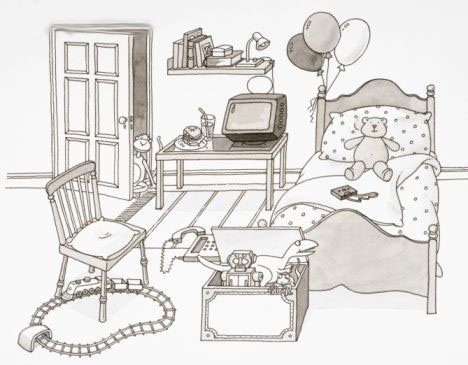 Где је шта?

Где је телевизор? 		- Телевизор је на столу.
Где је полица за књиге? 	- Полица за књиге је на зиду.
Шта је још поред књига? 	- Поред књига је још и лампа.
Шта је испод стола? 		- Испод стола је тепих.
Шта је лево од стола? 	- Лево од стола су врата.
Ко вири кроз врата? 		- Кроз врата вири мајмун.
Где је кревет? 			- Кревет је десно од стола.
Какав је кревет? 			- Кревет је мали, али удобан.
Ко лежи у кревету? 		- У кревету лежи меда.
Шта је изнад кревета? 	- Изнад кревета су балони.
Шта је испред кревета? 	- Испред кревета је сандук.
Шта је у сандуку? 		- У сандуку су играчке.
Где је телефон? 			- Телефон је на поду.
Шта је на столици? 		- На столици је јастук.
Где је возић? 			- Возић је испод столице
Где је сто? 				- Сто је између врата и кревета.